ПАМЯТКА ДЛЯ РОДИТЕЛЕЙ:1.Никогда в присутствии ребёнка не нарушайте ПРАВИЛА ДОРОЖНОГО ДВИЖЕНИЯ.2.Напоминайте основные правила дорожного движения своим детям каждый день.
3.Учите ребёнка ориентироваться на дороге, быть осторожным и внимательным, никогда не перебегать дорогу перед идущим транспортом.
4.Учите дошкольника переходить проезжую часть только по пешеходному переходу и только шагом.
5.Не позволяйте ребёнку играть на дороге или вблизи проезжей части.
6.Не оставляйте ребёнка одного на дороге, остановке, около транспортных средств.
7.Учите ребёнка правильному выходу из автомобиля: за взрослым, на тротуар.
8.Пристёгивая ребёнка ремнём безопасности, объясняйте для чего это нужно.
9.Пешеходом быть – наука!
10.Улица требует к себе уважения и внимания.
11.Катание детей на велосипеде, самокате, коньках, санках – только под наблюдением 
взрослых.
12.Если вы видите ситуацию, в которой другие люди нарушают правила дорожного движения – остановите их!
13.Учите детей наблюдательности за транспортом на улице!
14.На остановке крепко держите ребёнка за руку, чтобы он не выбежал на проезжую часть.
15. Из автомобиля или машины выходите первыми.
16.Объясняйте детям, что пешеходам разрешается ходить только по тротуару.
17.Родители должны знать порядок и правила перевозки детей в машинах, автомобилях, на санках, велосипедах, в колясках в разное время года и при различной погоде.
18.Родители должны хорошо знать место расположения детского сада и чётко ориентироваться в обстановке.
19.Подход к детскому дошкольному учреждению выбирать с безопасной стороны.
20.Дома и по дороге( куда бы не шли ) должны проводить беседы с детьми по правилам ДД.
21.Читать детям литературу, загадывать загадки, прорисовывать ситуации с транспортом, рассматривать картинки и иллюстрации.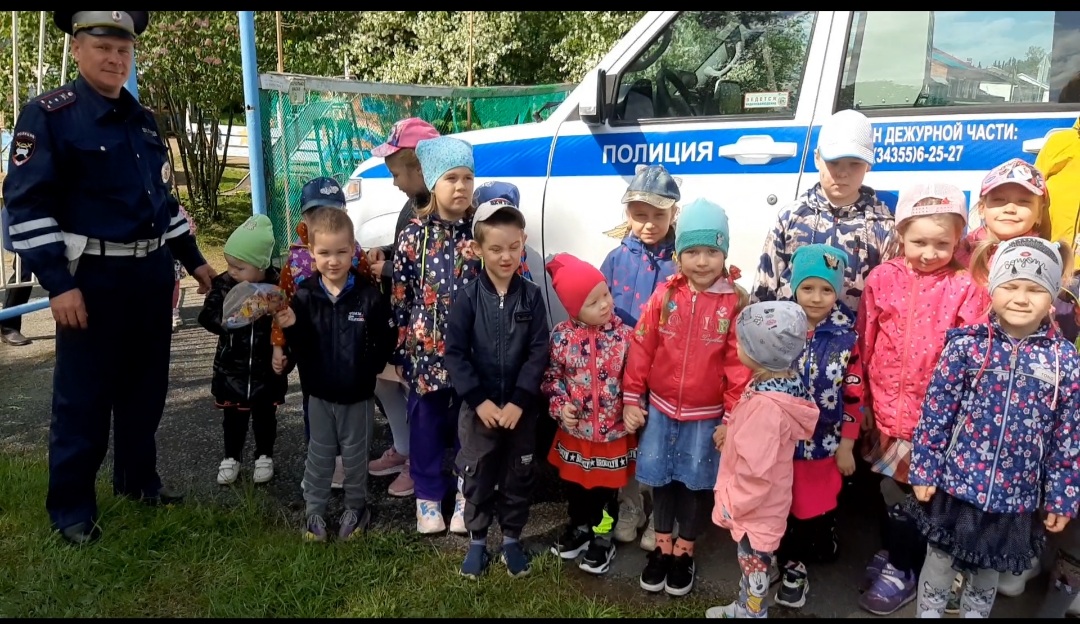 